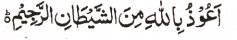 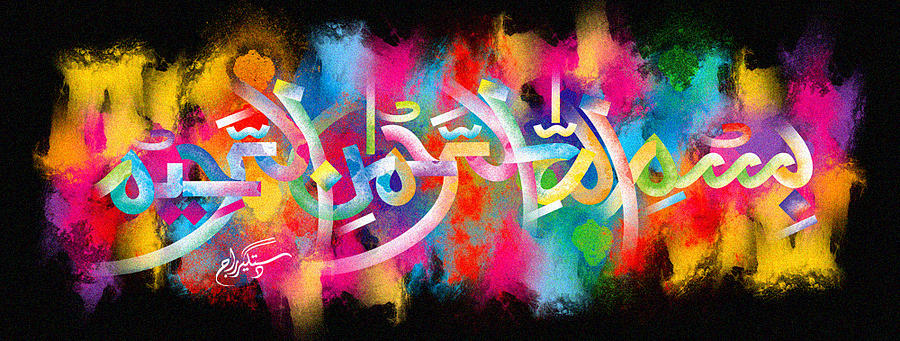 The Miracle Halal Goat MeatThe Exclusive Islamic Miracle Photographs of Dr Umar Elahi AzamWednesday 9th December 2015Manchester, UKIntroductionI bought the halal goat meat and chips as a £5.20 meal from my neighbouring shop in Whalley Range, Manchester UK Carribean take away, Chicken Run on Monday 7th December.  There were 2 impressions of The Name of Allah , one on a bone and the other in the cross-section of a morsel of meat.  More impressions could have been found; these are only specimen markings. 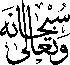 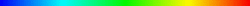 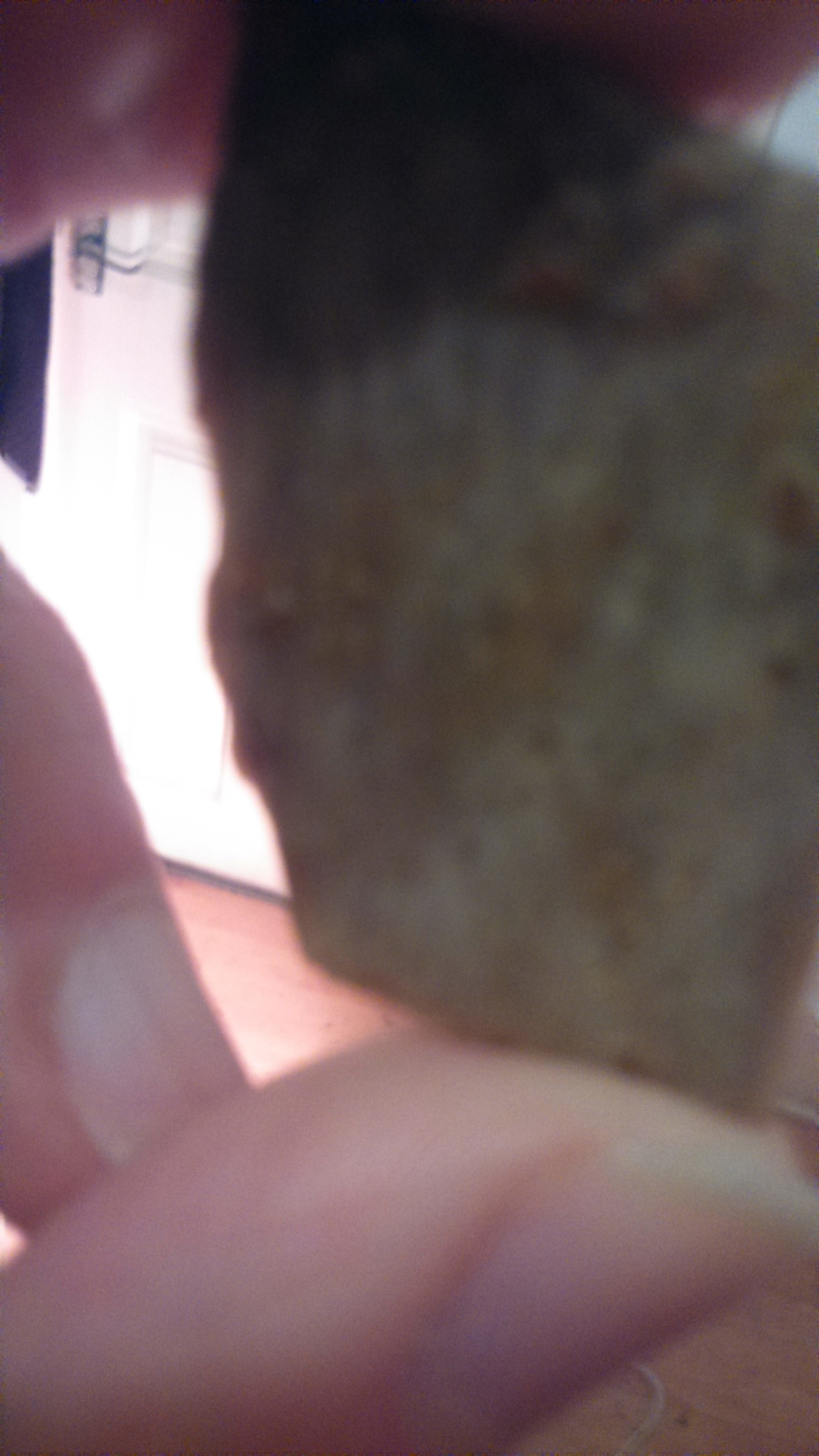 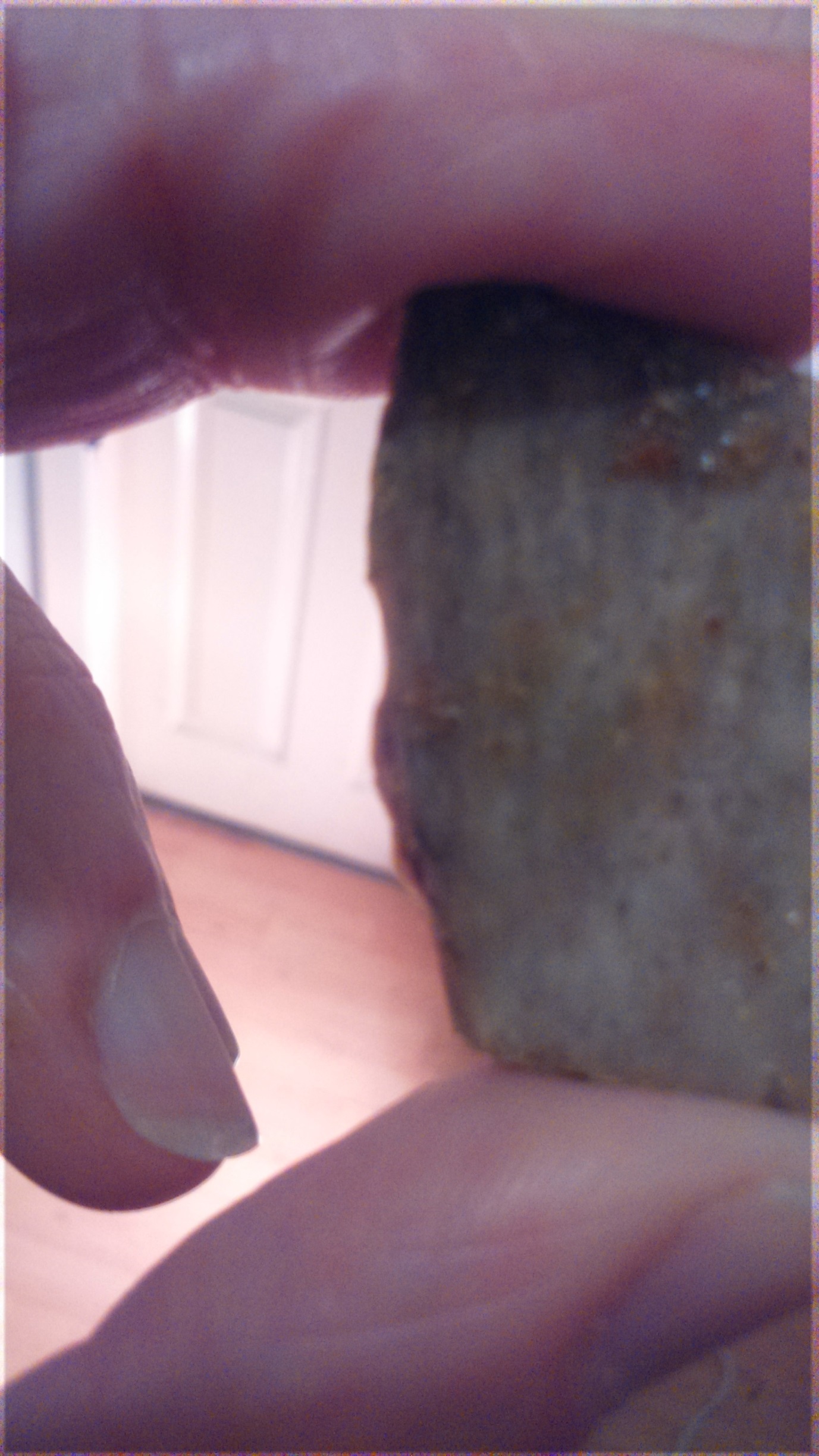 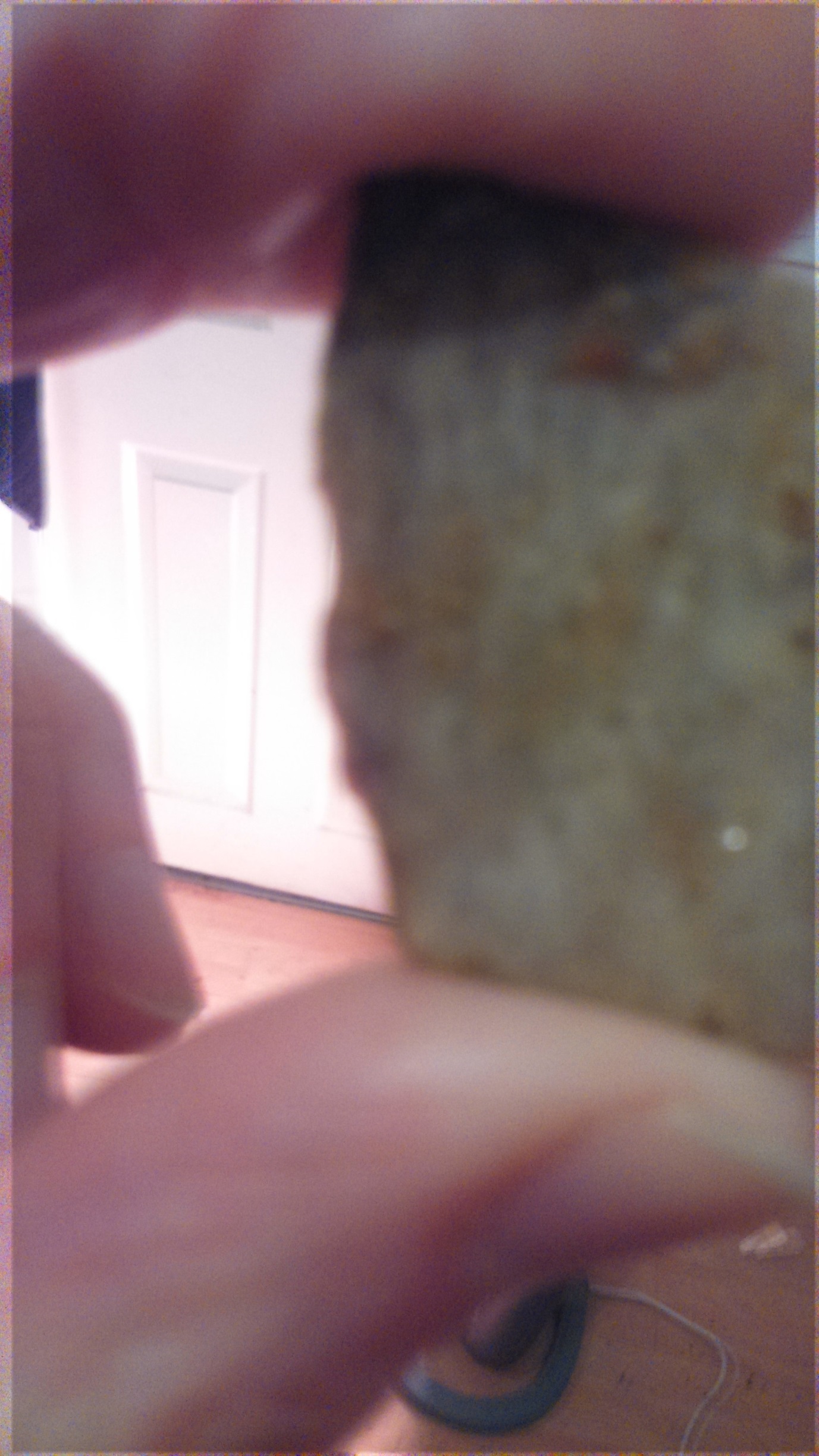 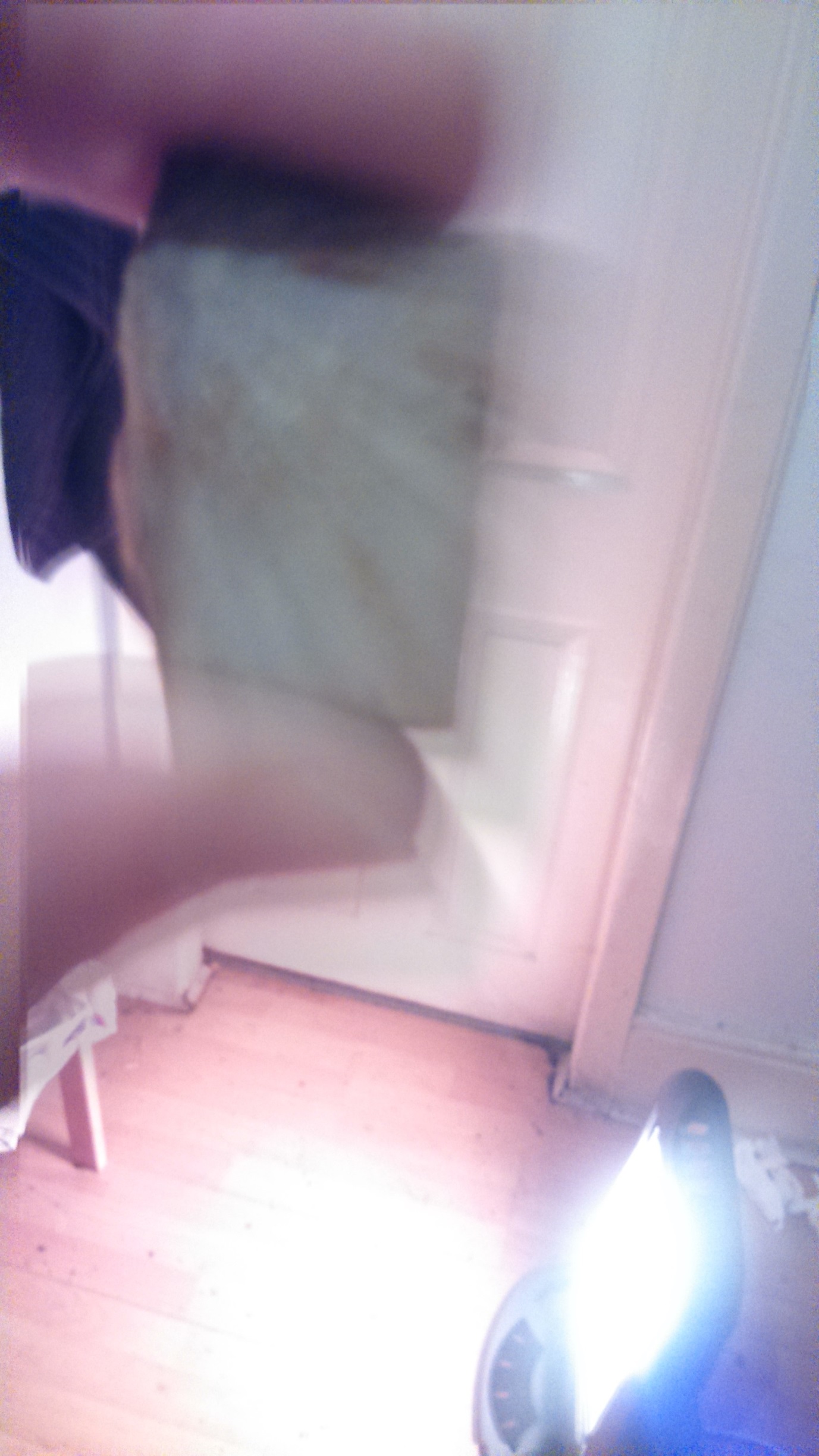 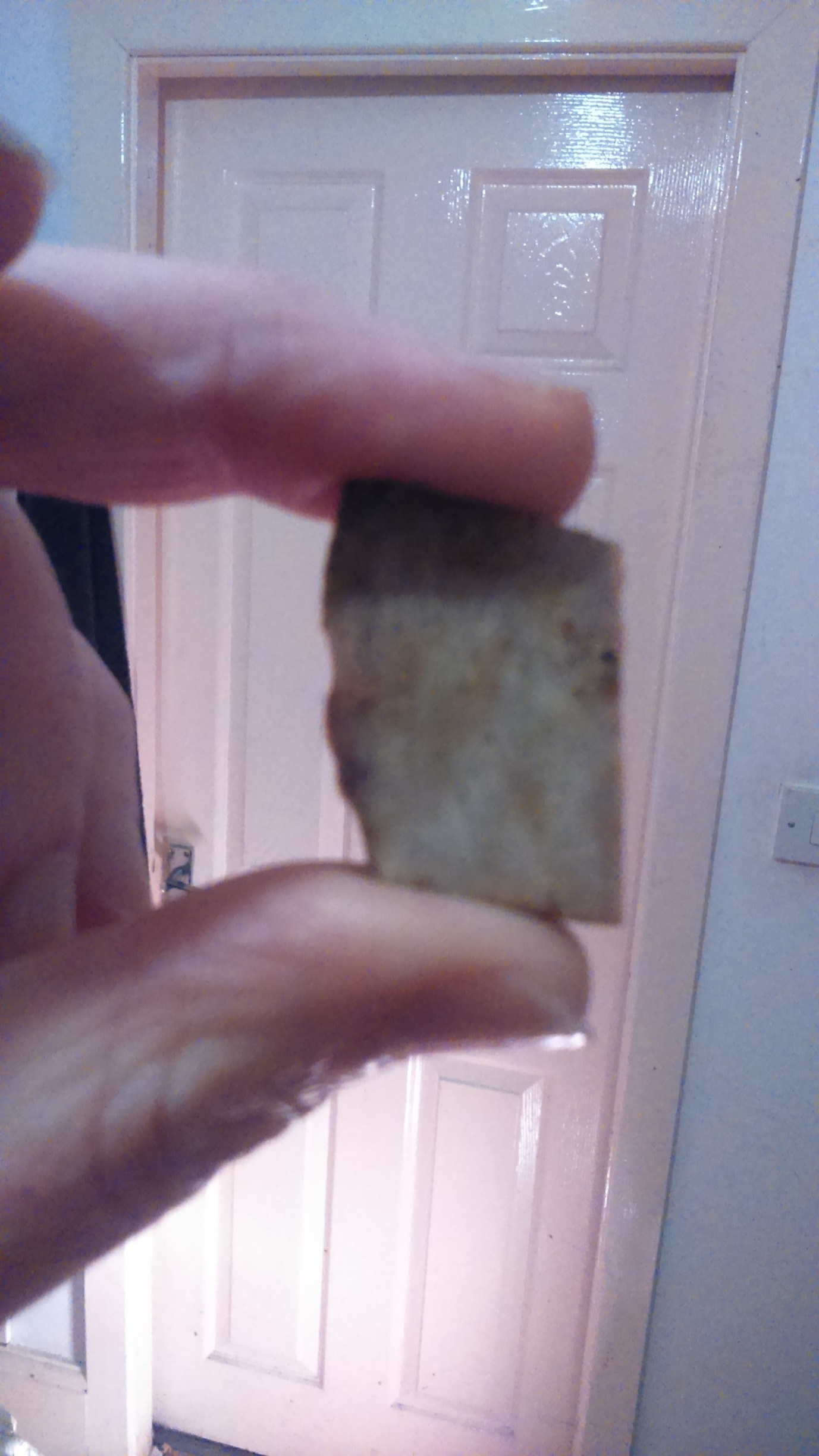 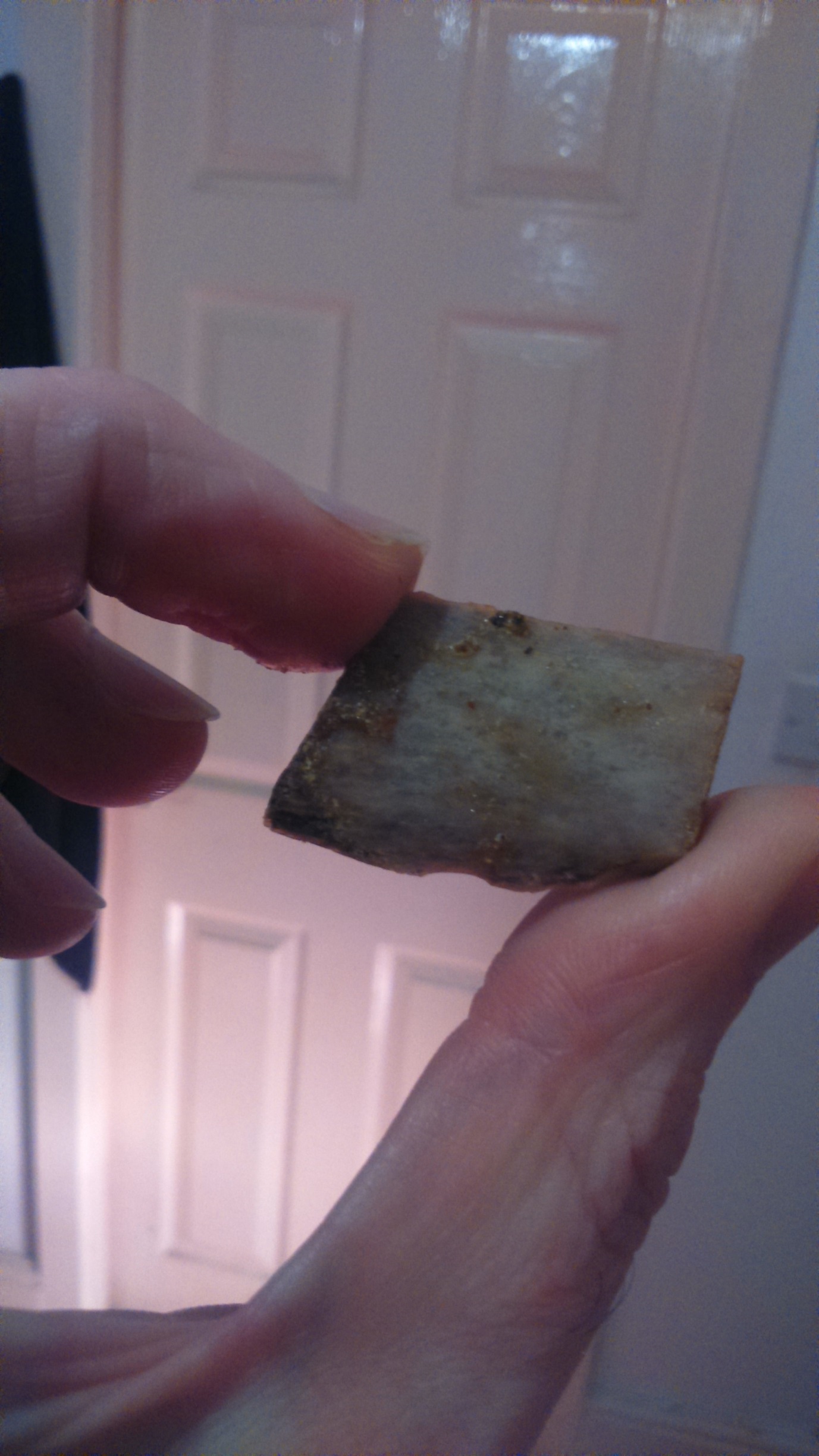 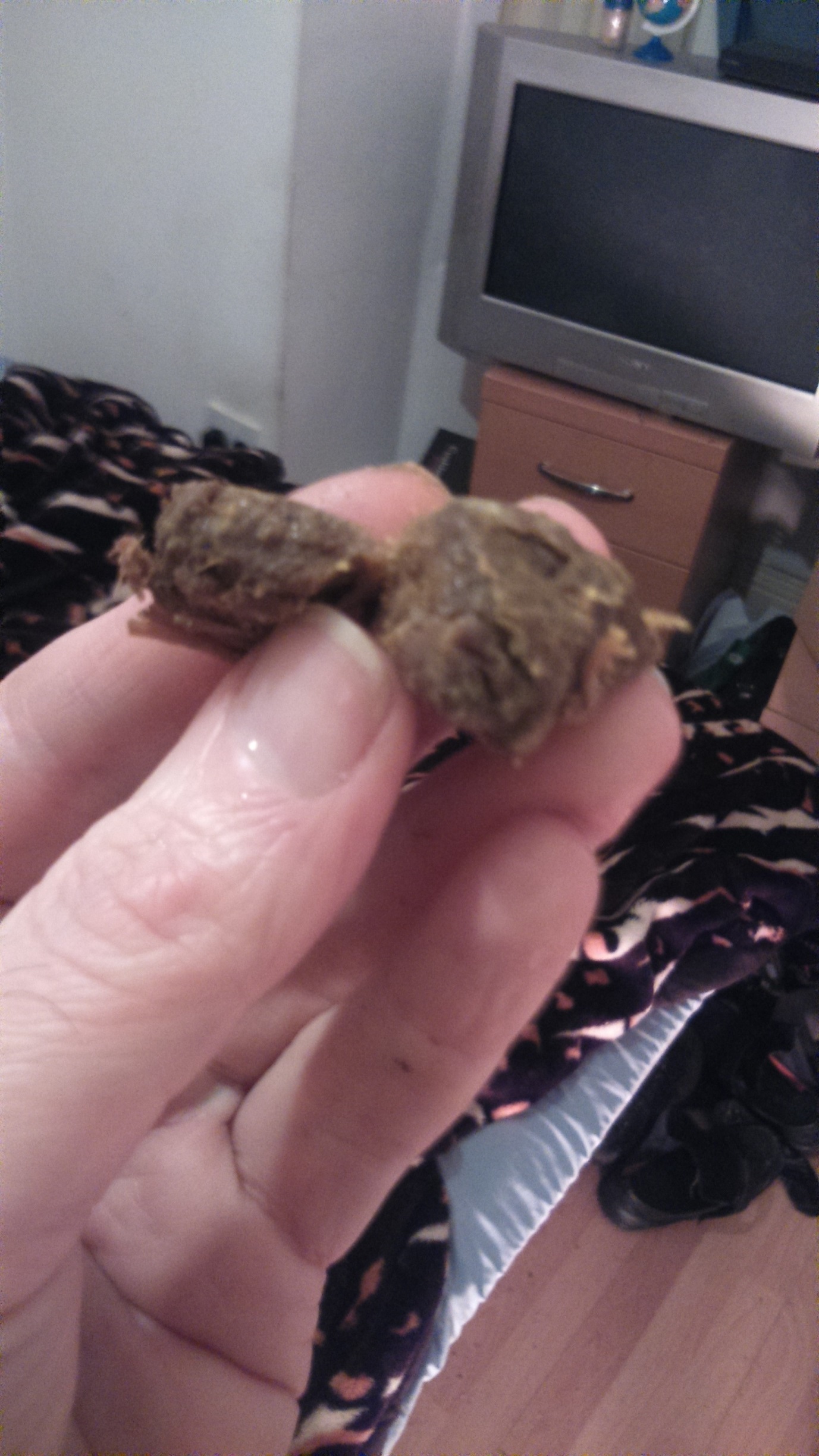 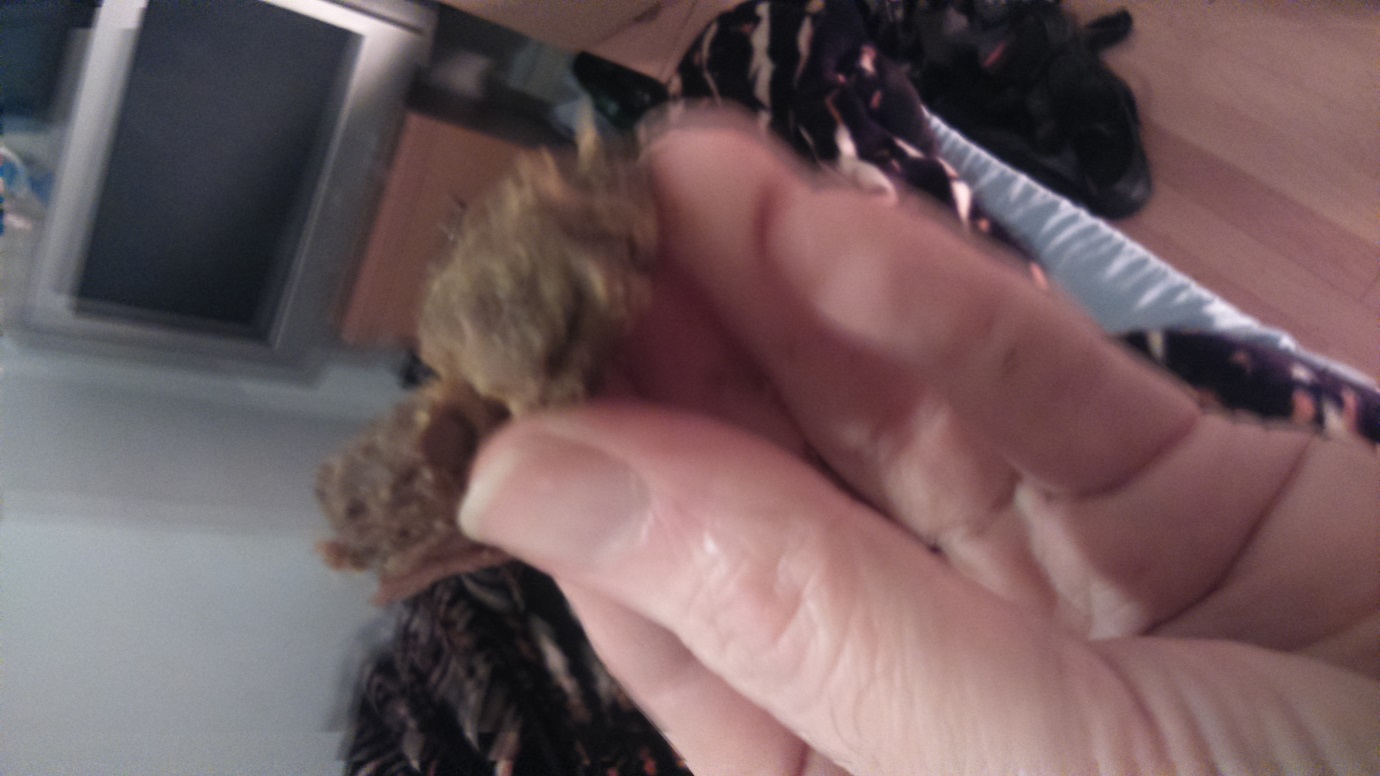 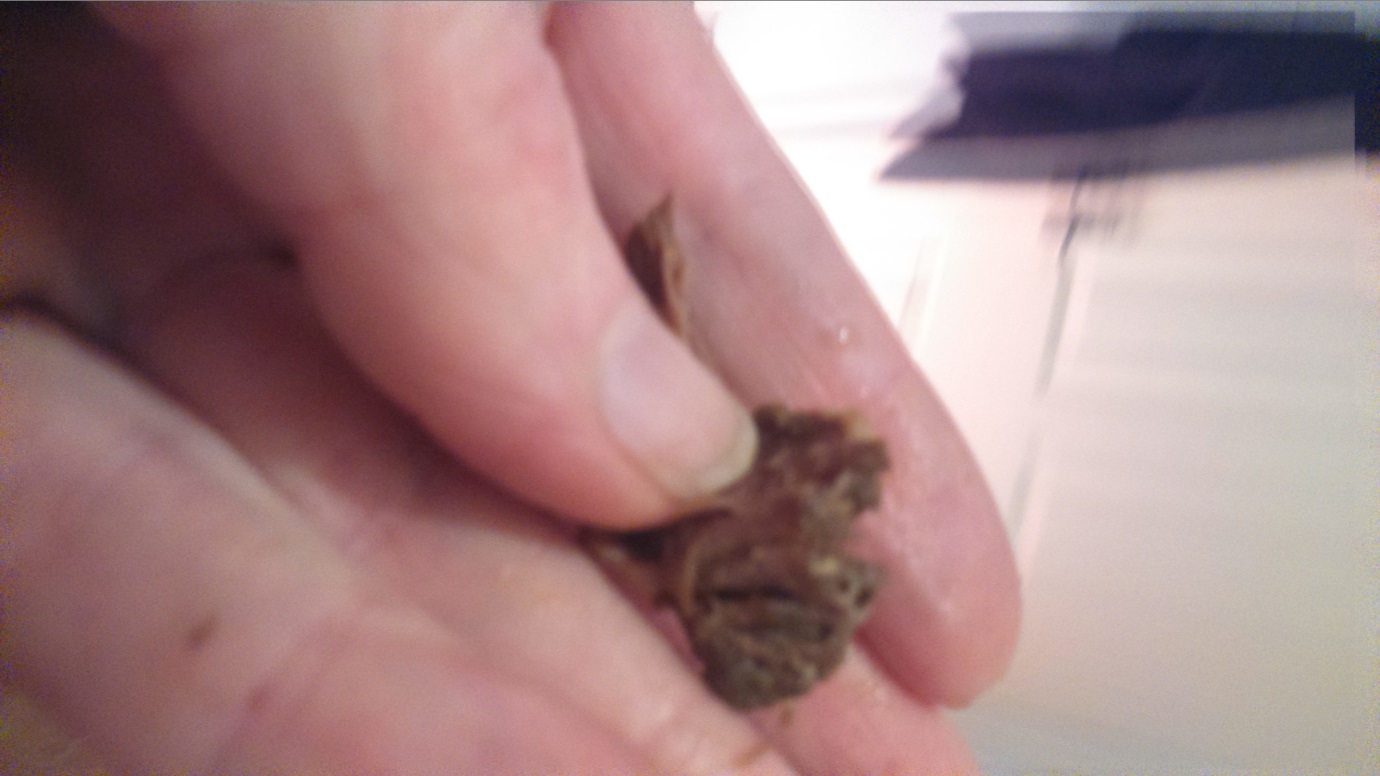 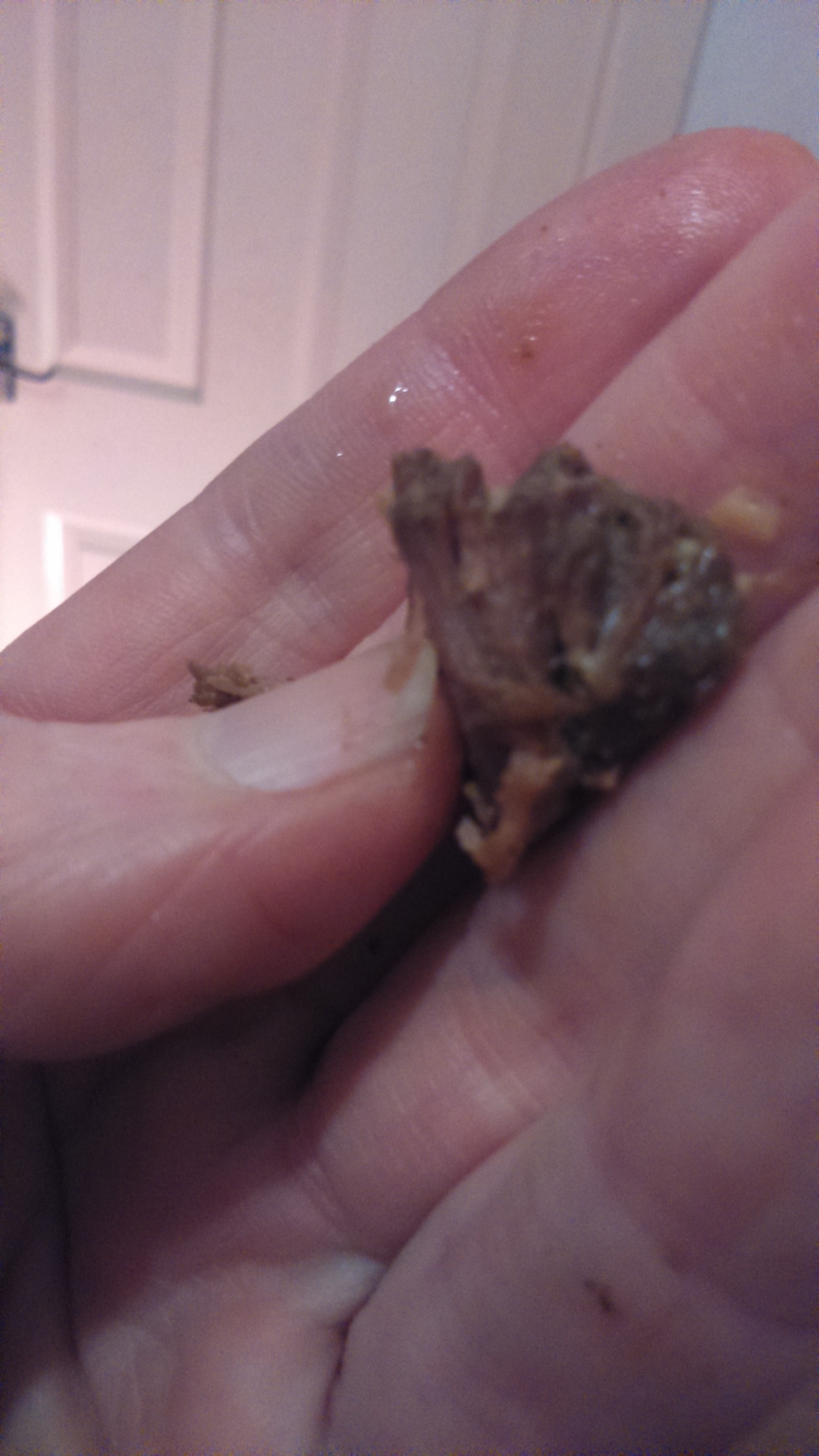 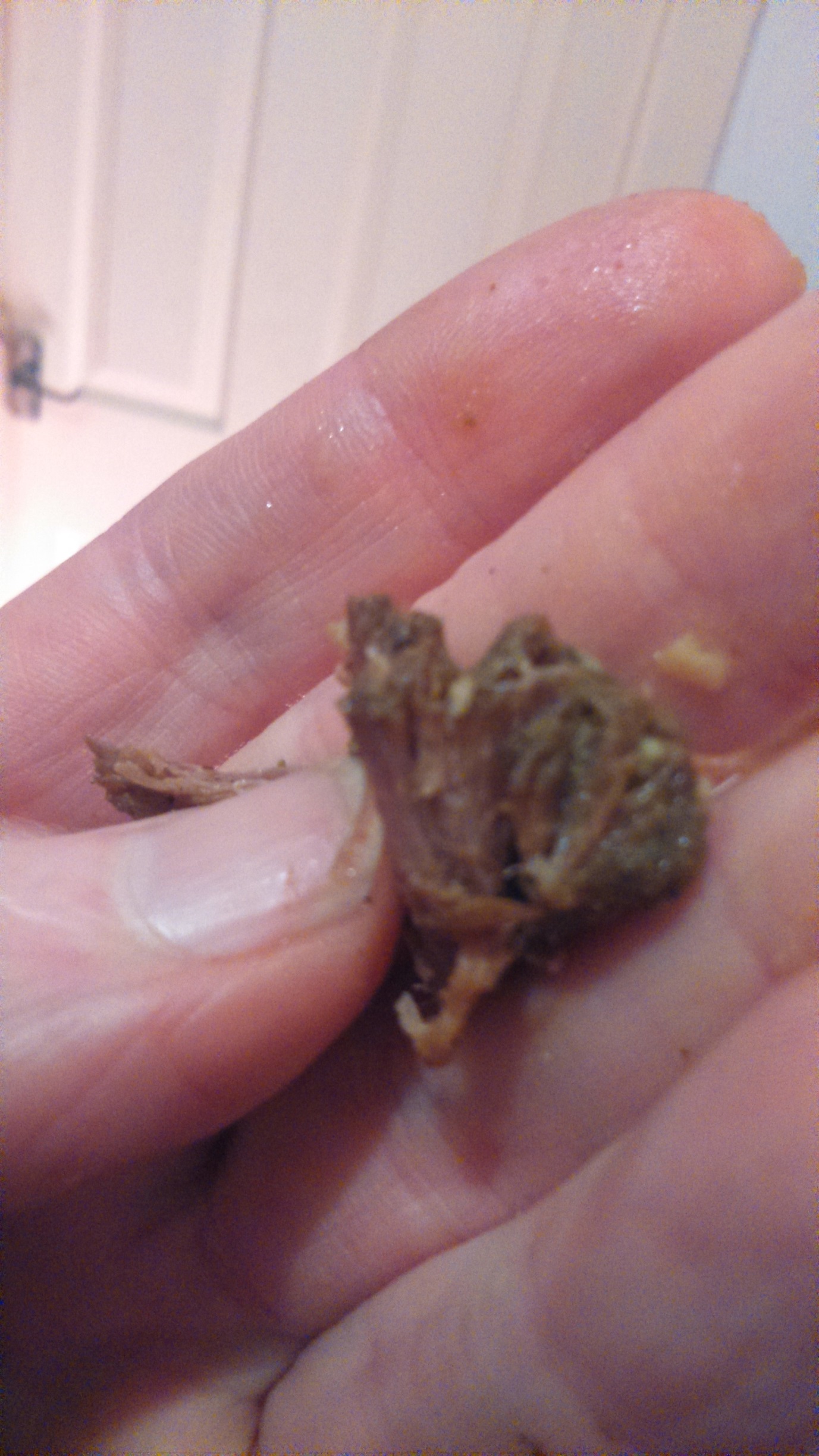 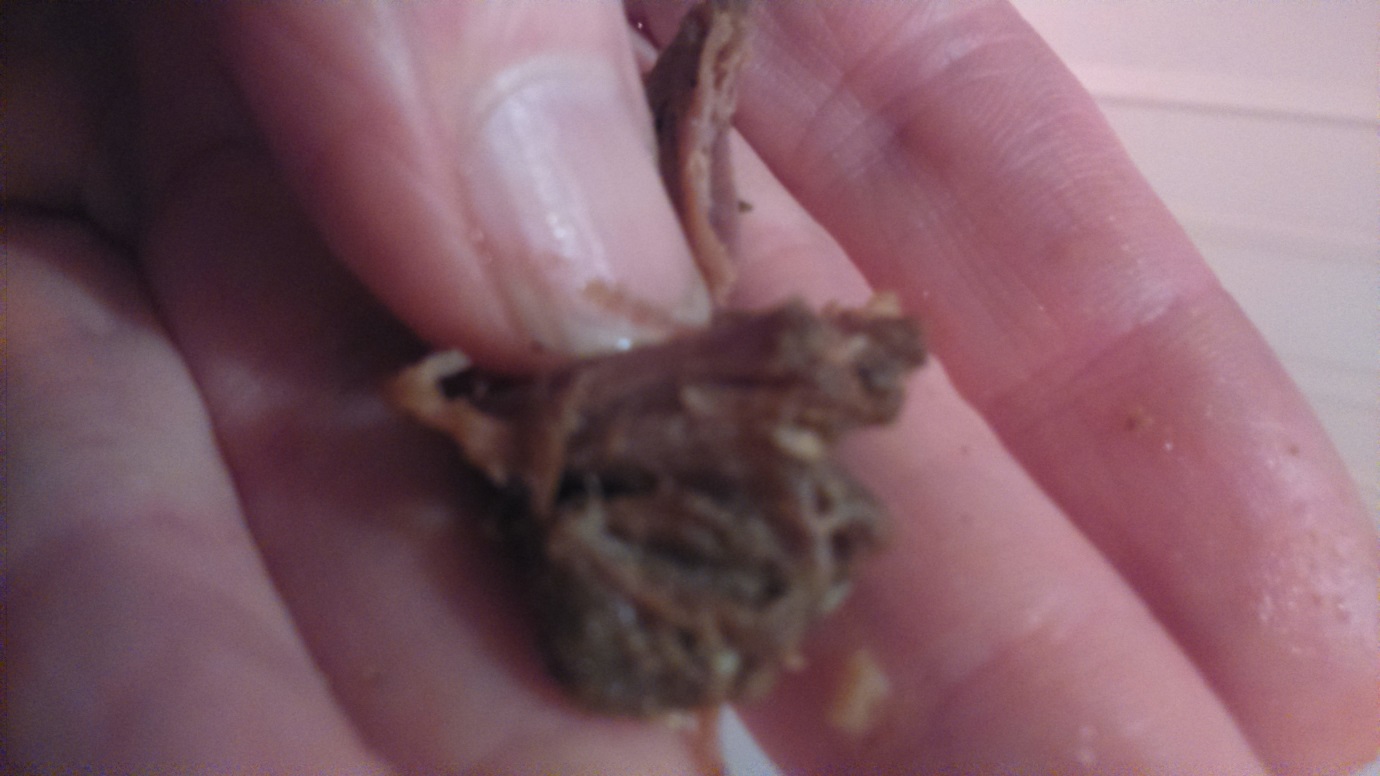 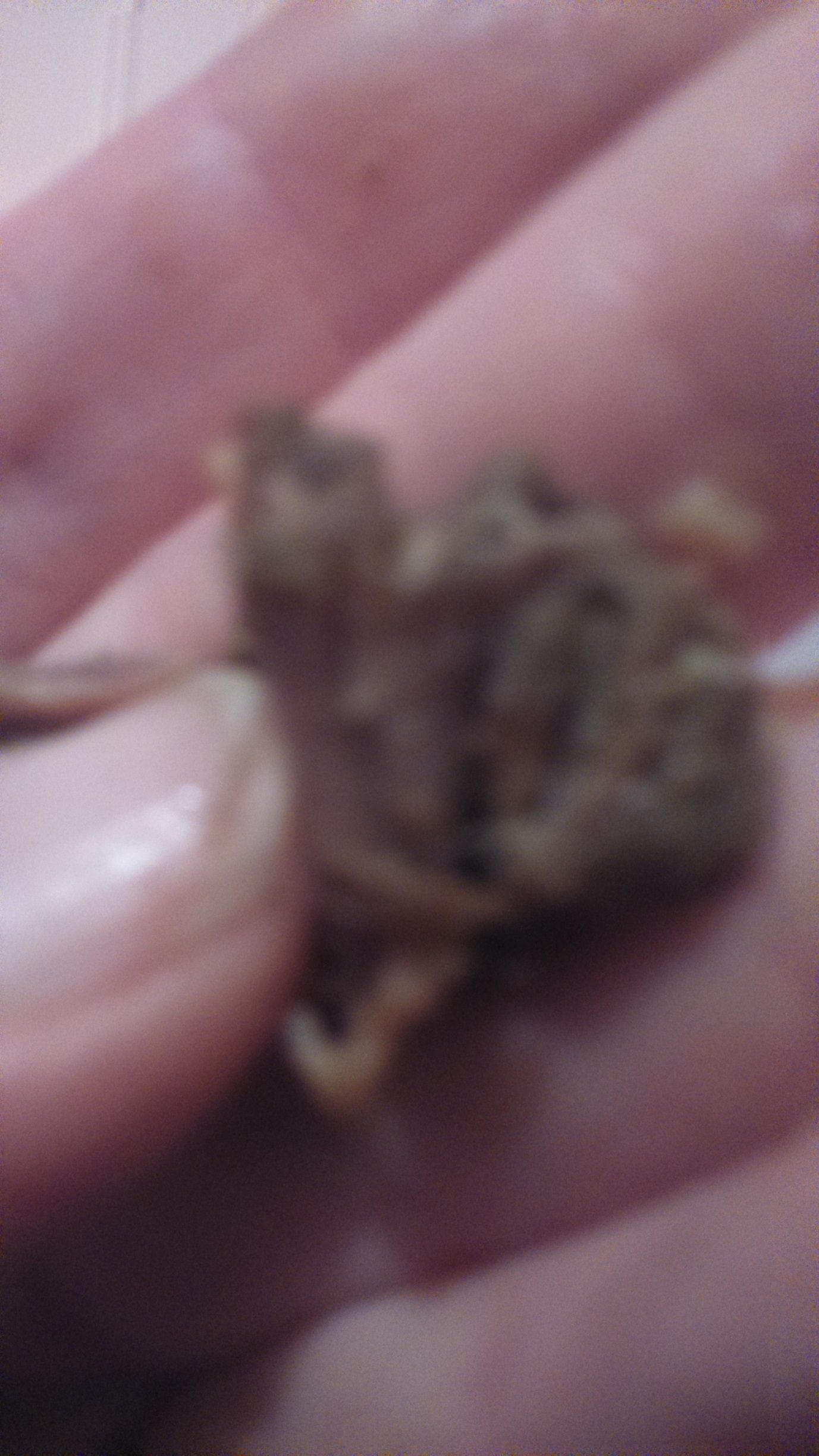 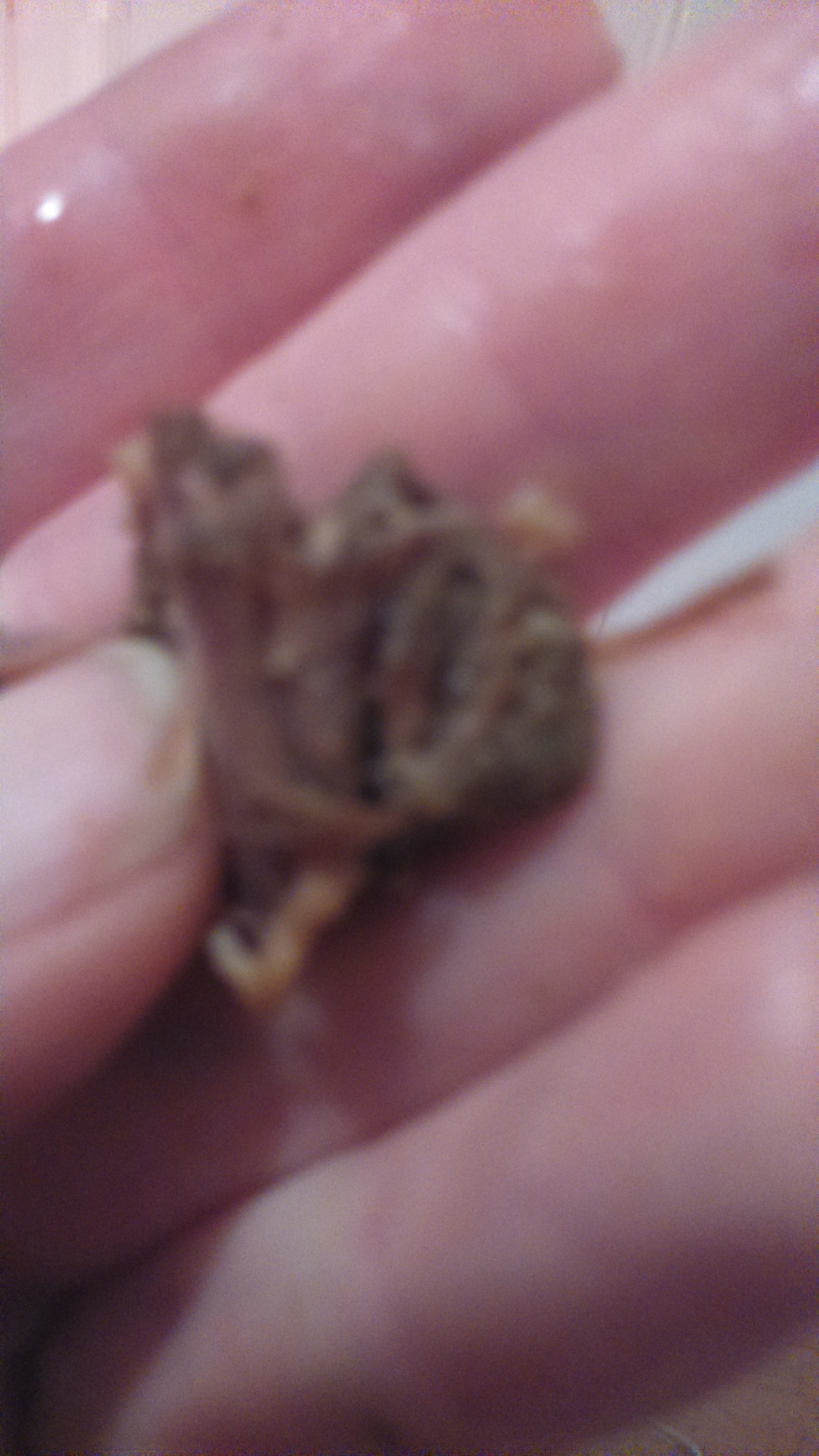 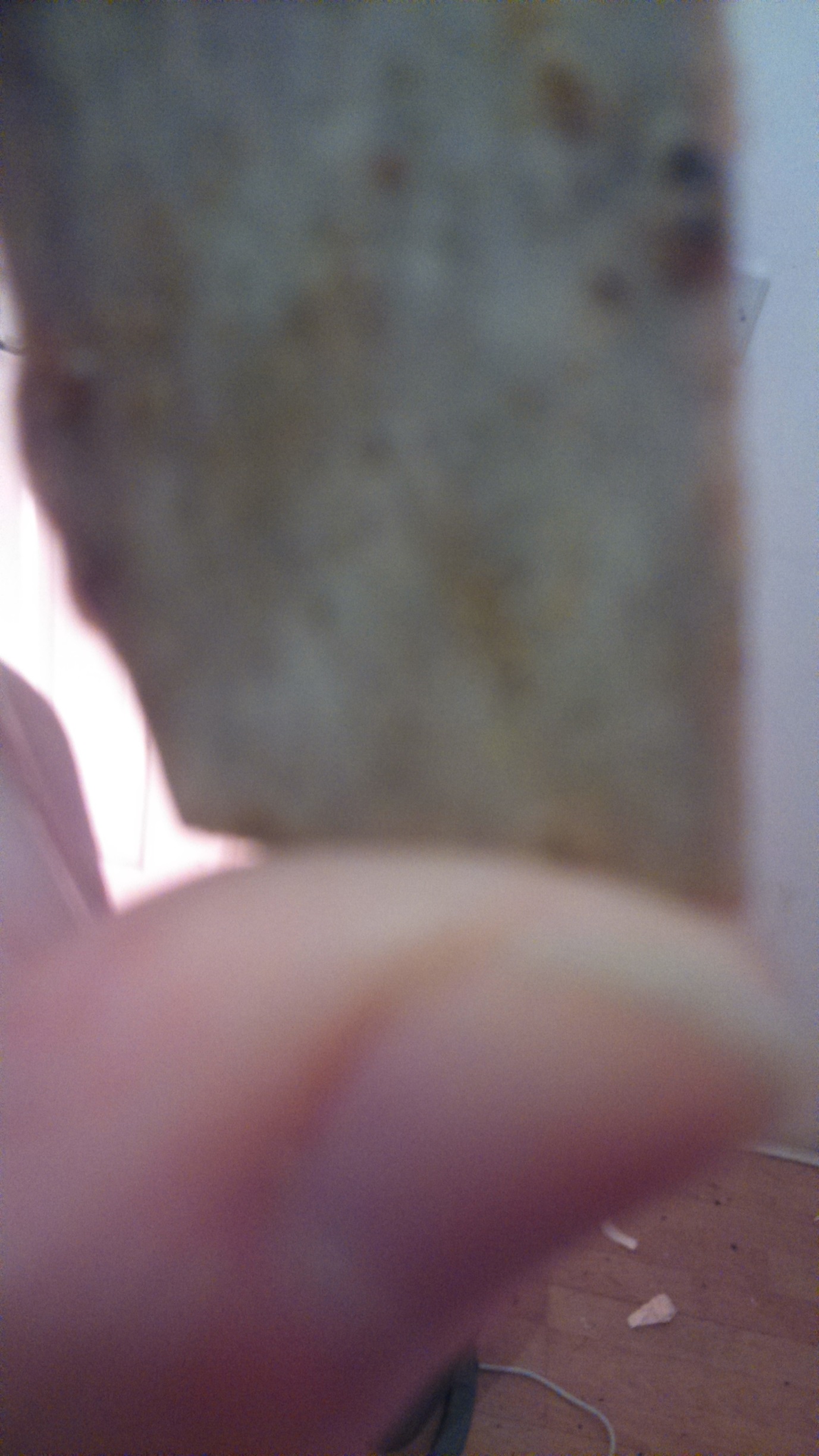 